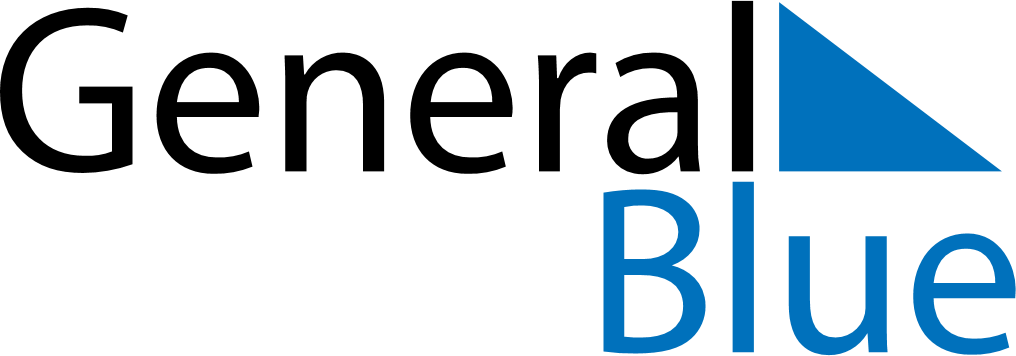 2020 – Q2Kosovo  2020 – Q2Kosovo  2020 – Q2Kosovo  2020 – Q2Kosovo  2020 – Q2Kosovo  AprilAprilAprilAprilAprilAprilAprilSundayMondayTuesdayWednesdayThursdayFridaySaturday123456789101112131415161718192021222324252627282930MayMayMayMayMayMayMaySundayMondayTuesdayWednesdayThursdayFridaySaturday12345678910111213141516171819202122232425262728293031JuneJuneJuneJuneJuneJuneJuneSundayMondayTuesdayWednesdayThursdayFridaySaturday123456789101112131415161718192021222324252627282930Apr 9: Constitution DayApr 12: Easter SundayApr 19: Orthodox EasterMay 1: Labour DayMay 9: Europe DayMay 24: End of Ramadan (Eid al-Fitr)